 Startup Plan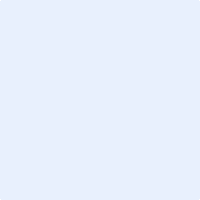 McGill Dobson Cup Competition Track: Team LeaderTeam (up to 5 members)*Value propositionGuidelines for this section (can be deleted once section is complete):Describe your product or service*.What pain points are you solving for your target customer?*What is unique and what are the main benefits of your product or service?At what stage is your startup?Customers/BeneficiariesGuidelines for this section (can be deleted once section is complete):Who are the target customers and/or beneficiaries of your product or service?*Describe the market opportunityWhat is the size of the market and why and how will your customers buy your product(s) and/or use your service?Describe your beachhead marketFOR SIE TRACK ONLY: Have you reached out to your target market and developed proof of concept? If so, please describeMarketingGuidelines for this section (can be deleted once section is complete):How will/did you acquire your first customer/beneficiary?*How will you reach a larger target audience of customers/beneficiaries?*How will you advertise and/or distribute your product or service?What is your media and communications plan?CompetitionGuidelines for this section (can be deleted once section is complete):Who are the main competitors of your company?*What is your competitive advantage compared to your competitors?*Why has this not been done before or what is different about your product compared to industry standards?What do customers use now instead of your product or service?What stops others from copying you?Business and financial modelGuidelines for this section (can be deleted once section is complete):What is the proposed business model i.e. how is your company going to make money?*What are the high-level projections for revenue and costs?*Is there evidence the customers will buy the product or use your service?How much money do you need, when, and what for?When will your company be cash flow positive?FOR SIE TRACK ONLY: What form of SIE are you adopting: for-profit, non-profit or hybrid?FOR SIE TRACK ONLY: What is your SIE’s business model for sustainability?FOR SIE TRACK ONLY: If your SIE is non-profit or hybrid, what are your sources of funding?Team compositionGuidelines for this section (can be deleted once section is complete):List team members and their main areas of expertise.*What set of skills does your team possess that will enable you to successfully launch and manage your company?*Why are you doing this?What is your track record of success?Why do you believe you will succeed?Social impact Enterprise – For SIE Track only – To be deleted if not used Guidelines for this section (can be deleted once section is complete):What is your Theory of Change, i.e. please describe how and why a desired change is expected to happen as a result of your SIE?*How do you foresee scaling your SIE?How will you measure your social impact?Environmental Enterprise – For EE Track only – To be deleted if not used Guidelines for this section (can be deleted once section is complete):Which sustainability issue(s) does your EE address, at the global and/or at a more local level? You can use the UN Sustainable Development Goals as a guideline. *How does your solution address this/these issue(s), i.e. what are the positive effect of your project – on the environment, the community, or the society as a whole? *How will you address sustainability into account into your day-to-day operations?How will you measure the reduction of negative impact or increment of positive effects led by your startup’s product/service?Other considerations Guidelines for this section (can be deleted once section is complete):What are one or two major risks that can influence your company?How would you react if these risks occurred?What (if any) partnership opportunities can you leverage?Building a company requires a significant amount of “hustle”. Tell us how many potential customers your team has spoken with. What was their feedback? If your company is in a two-sided marketplace, tell us about feedback you received from both sides.Besides financial support, what other resources do you need and how would they be deployed?How does your team demonstrate persistence and progress?What is the likelihood that you will proceed with this project, full time?What are your key next steps?Appendix (optional section – To be deleted if not used)Include appendix information or works cited. Full NameMcGill AffiliationFaculty (for McGill Affiliates) or Educational Institution (other than McGill) Graduation month and year (most recent degree)MM / YYYYMM / YYYYMM / YYYYMM / YYYYMM / YYYY